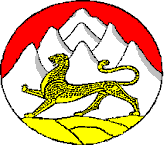 АДМИНИСТРАЦИЯ    ДИГОРСКОГО  РАЙОНАМУНИЦИНАЛЬНОЕ КАЗЁННОЕ УЧРЕЖДЕНИЕДОПОЛНИТЕЛЬНОГО ОБРАЗОВАНИЯ ДОМ  ДЕТСКОГО  ТВОРЧЕСТВА  ДИГОРСКОГО РАЙОНА  РСО-АЛАНИЯУТВЕРЖДАЮ: Директор МКУ ДО ДДТ Дигорского района РСО-Алания  приказ № _____от_________г. ___________Кабанова И. С. ПОЛОЖЕНИЕо поощрении обучающихся за успехи в учебной, общественной, творческой, экспериментальной и инновационной деятельностиДигора, 2020 г. Положение о поощрении обучающихся за успехи в учебной, общественной, творческой, экспериментальной и инновационной деятельности.1. Общие положения1.1. Настоящее Положение о поощрении обучающихся за успехи в учебной, общественной, творческой, экспериментальной и инновационной деятельности (далее Положение) разработано в соответствии с пунктом 10.1 части 3 статьи 28 Федерального закона от 29.12.2012 г. № 273- ФЗ «Об образовании в Российской Федерации». 1.2. Положение определяет виды, основания и порядок поощрения обучающихся Муниципального казенного учреждения дополнительного образования Дом детского творчества Дигорского района (далее – ДДТ) за успехи в учебной, общественной, творческой, экспериментальной и инновационной деятельности, а также порядок осуществления и учета поощрений обучающихся. 1.3. Целью поощрения обучающихся является стимулирование образовательной деятельности, выявление и поддержка активных, творческих и одаренных детей. 1.4. Положение призвано: реализовывать право обучающихся на поощрение за успехи в учебной, общественной, творческой, экспериментальной и инновационной деятельности; обеспечить в ДДТ благоприятную творческую обстановку в соответствии с Уставом для всестороннего развития и воспитания обучающихся;  стимулировать и активизировать обучающихся в освоении образовательных программ и получении образования в полном объеме;  способствовать развитию и социализации обучающихся. 2. Основные принципы поощрения обучающихся2.1. Под поощрением в Положении подразумевается система мер, направленных на побуждение, мотивацию, стимулирование обучающихся к активному участию в учебной, общественной, творческой, экспериментальной и инновационной деятельности. 2.2. Поощрение обучающихся основывается на следующих принципах:  единство требований и равенства условий применения поощрений для всех обучающихся;  стимулирование успехов и качества деятельности обучающихся;  взаимосвязь системы морального и материального поощрения;  открытость и публичность;  последовательность и соразмерность. 3. Виды поощрений3.1. За высокие творческие достижения, за поднятие престижа ДДТ, общественно-полезную деятельность и добровольный труд на благо ДДТ к обучающимся применяется система мер в виде материального и морального поощрения. 3.2.Формами морального поощрения обучающихся являются:  награждение Почетной грамотой, вручение Благодарственного письма за участие и/или победу в конкурсах, фестивалях, олимпиадах, выставках, методических мероприятиях, арт-проектах, за отличные и хорошие успехи в учении по итогам года, за призовые места по результатам творческой, экспериментальной и инновационной деятельности учащихся;  награждение Дипломом Лауреата 1, 2, 3 степени или Дипломом 1,2,3 степени за победу и призовые места;  вручение Сертификата участника по результатам общественной, экспериментальной или инновационной деятельности;  объявление благодарности, вручение Благодарственного письма обучающемуся за общественно-полезную деятельность и добровольный труд на благо ДДТ;  вручение Благодарственного письма родителям (законным представителям) обучающегося;  размещение фотографии обучающегося на Доске Почета ДДТ, на сайте ДДТ. 3.3. Формами материального поощрения обучающихся являются:  ценный подарок;  оплата по возможности расходов по участию в конкурсах, фестивалях, олимпиадах, форумах, научно – практических конференциях и других мероприятиях. 4. Основания для поощрения обучающихся4.1. Основанием для поощрения обучающегося являются:  успехи в учебе;  успехи в творческой, экспериментальной или инновационной деятельности;  активная общественная деятельность;  победы в конкурсах, фестивалях, олимпиадах, выставках различного уровня;  успешное участие в конкурсах, фестивалях, олимпиадах, выставках, методических мероприятиях, арт-проектах различного уровня;  активное участие в мероприятиях ДДТ.5. Условия поощрения обучающихся за успехи в учебной, общественной, творческой, экспериментальной и инновационной деятельности5.1. Почетной грамотой награждаются обучающиеся - победители и призеры конкурсов, фестивалей, олимпиад, выставок, методических мероприятий, арт-проектов; за отличные и хорошие успехи в учении по итогам года, за призовые места по результатам творческой и исследовательской деятельности учащихся. 5.2. Дипломом Лауреата 1, 2, 3 степени или Дипломом 1,2,3 степени награждаются обучающиеся за победу и призовые места согласно Положению конкретного конкурса, фестиваля, олимпиады, выставки.  5.3. Благодарственным письмом директора Школы награждаются:  обучающиеся за конкретные достижения, связанные с успехами в учебной, общественной, творческой, исследовательской деятельности;  обучающиеся, принимавшие личное участие в организации и проведении мероприятий (конкурсы, фестивали, олимпиады, выставки и т.п.), организуемых в ДДТ;  родители (законные представители) обучающегося, достигшего высоких показателей в учебной, общественной, творческой, исследовательской деятельности;  родители, оказавшие большую помощь и поддержку развитию ДДТ, в организации мероприятий. 5.4. На Доске Почета на сайте Школы размещаются фотографии обучающихся, достигших в завершившемся учебном году значительных успехов:  отличников учебы;  неоднократных победителей и призеров международных и всероссийских конкурсов, фестивалей, олимпиад, выставок. 5.5. Ценным подарком, по возможности, могут быть награждены обучающиеся – отличники учебы и неоднократные победители и призеры международных и всероссийских конкурсов, фестивалей, олимпиад, выставок. 6. Порядок осуществления мер поощрения6.1. Поощрения обучающихся осуществляются директором ДДТ по представлению педагога. 6.2. Поощрения обучающихся утверждаются приказом директора Школы. В приказе определяется вид и форма поощрения. Приказ доводится до сведения обучающихся и работников ДДТ. 6.3. Допускается одновременно нескольких форм поощрения. 6.4. Поощрения обучающихся производятся в течение учебного года на массовых или общешкольных мероприятиях. 6.5. Вручение Благодарственного письма родителям (законным представителям) обучающегося осуществляется на родительском собрании, на торжественных массовых мероприятиях. 6.6. Запись о поощрении заносится в личное дело обучающегося.363410, РСО-АЛАНИЯ, Дигорский район, г.Дигора, ул.Сталина, 24   телефон( 886733)91492ИНН  1514010665/151401001  л/сч 03103Ц47700 в Дигорском отделении УФК  по РСО-Аланииe.mail:ddtt-digora@yandex.ru